Topic 2.6 Important Enterprise Skills: Activity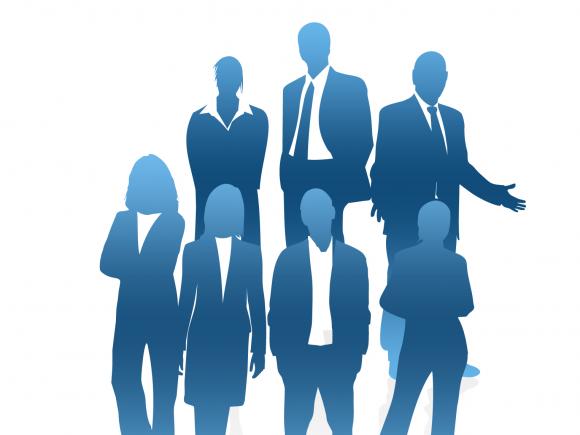 Choose a famous entrepreneur (E.g. Marc Zuckerberg, Bill Gates and Richard Branson). Explain how this entrepreneur has demonstrated the following skills (AO1 – AO3).Give ONE reason for each enterprise skill as to why they are important (AO1 – AO3):Enterprise skills:How these skills are demonstrated by my entrepreneur:See OpportunitiesMake Effective PlanningThink AheadHave Drive and DeterminationMake ConnectionsShow InitiativeMake DecisionsShow LeadershipEnterprise skills:How these skills are demonstrated by my entrepreneur:See OpportunitiesMake Effective PlanningThink AheadHave Drive and DeterminationMake ConnectionsShow InitiativeMake DecisionsShow Leadership